SECTOR GASContinua la recuperación de las acciones del sector en el mercado local vinculadas al índice MERVAL.TGNO4 cierra en $ 69,00 	sin cambio respecto del cierre semanal anterior.TGSU2 termina en $ 116,35 con resultado positivo del 0.65%, en N.Y. queda en us$ 13.09 subiendo el 5.18%. DGCU2 alcanza los $25,60 y bajo el -5.19%. METR sube el -1.39% cerrando en $17,75.EVOLUCION DE LOS ACTIVOS EN LA SEMANA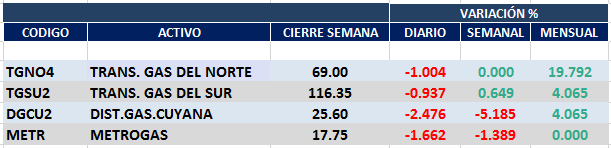 TGNO4 (Cierre al 31/05/19 $ 69,00)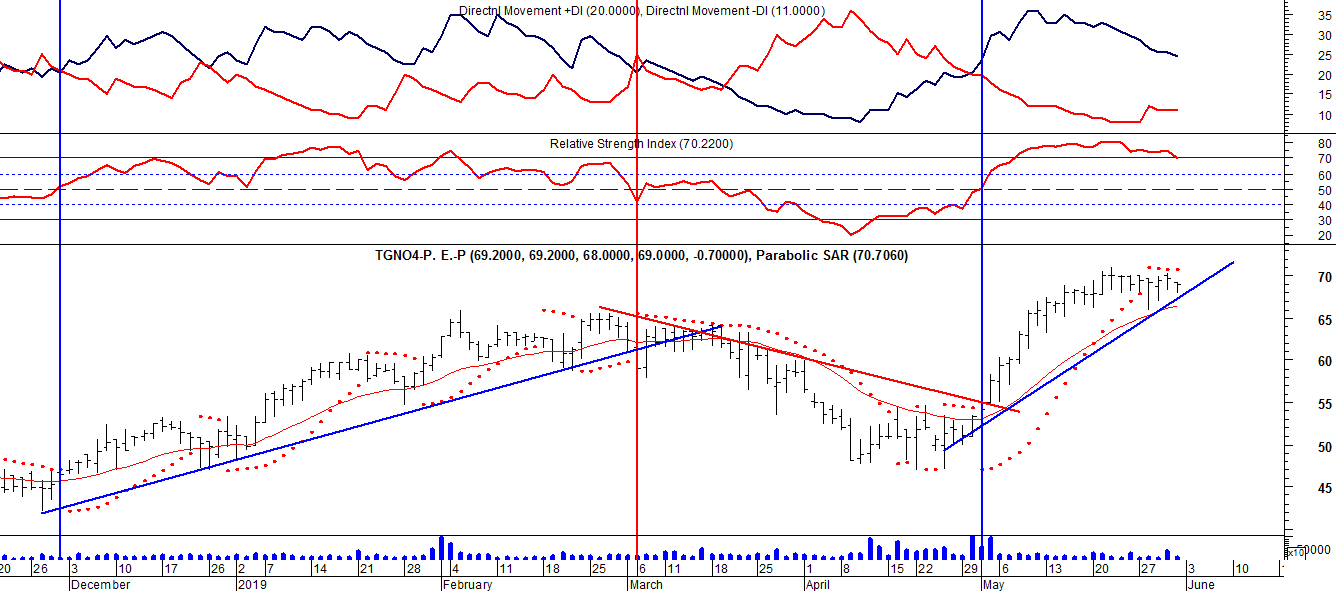 Señal de compra el 11/08 en $ 37.95.Señal de venta el 10/11 en $ 57.25.Señal de compra el 16/11 en $ 61.05.Señal de venta el 02/02 en $ 72.50Señal de compra el 14/05 en $ 60,00.Señal de venta el 28/05 en $ 64,00.Señal de compra el 06/04 en $ 60,00.Señal de venta el 12/06 en $ 63,00.Señal de compra el 19/07 en $ 57,00.Señal de venta el  07/08 en $ 54,00.TGSU2 (Cierre al 31/05/19 $ 116,35)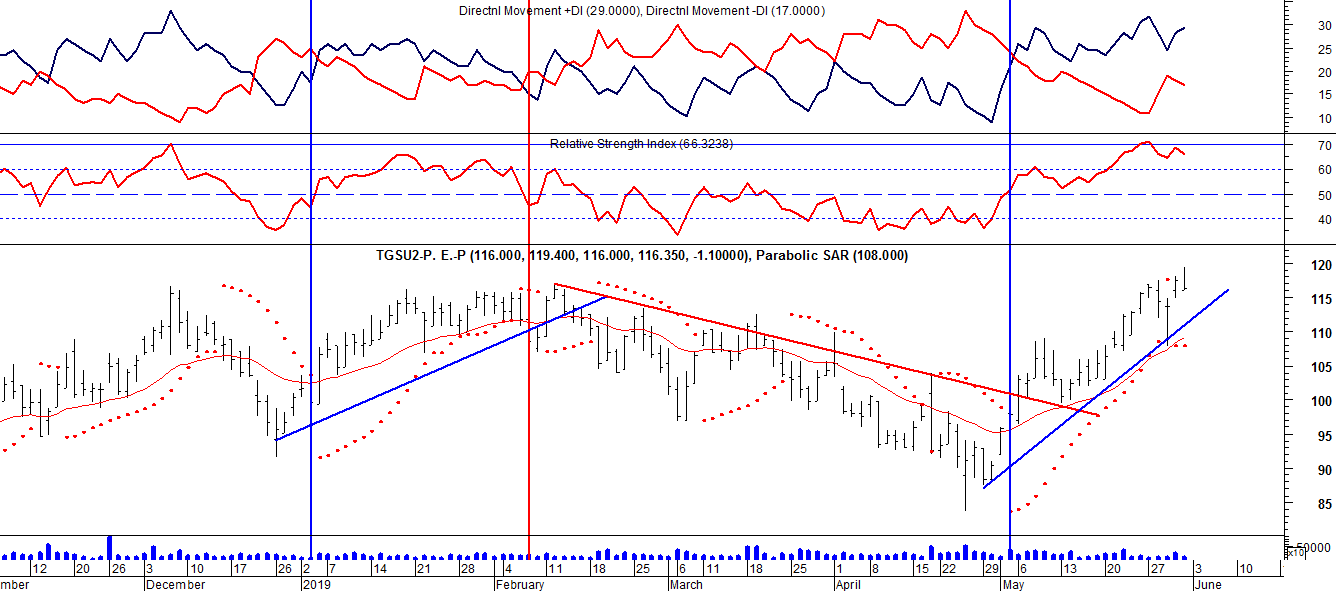 Señal de compra el 11/08 en $ 55.05.Señal de venta el 10/11 en $ 72.00.Señal de compra el 06/12 en $ 73.Señal de venta el 02/02 en $ 87.00.Señal de compra el 07/03 en $ 82,00.Señal de venta el 19/03 en $ 83,00.Señal de compra el 03/04 en $ 84,00.Señal de venta el 12/04 en $ 84,00.Señal de compra el 10/05 en $ 82,00.Señal de venta el 14/06 en $ 86,00.